                                                                   MPS Metal Plastik Sanayi   MPS, endüstriyel paketleme konusunda dünya lideri olan SİGNODE firması ile Joint Venture (JV) ortaklığı olarak faaliyet göstermektedir. Dilovası, Kocaeli tesislerinde endüstriyel paketleme malzemeleri üreterek yurtiçi ve ihracat pazarlarına sevkiyat yapmaktadır. Ayrıca MPS, ortağı olan SİGNODE firması bünyesinde bulunan diğer makine ve sarf malzemelerin de Türkiye mümesilliğini dağıtımını ve servisini sağlamaktadır.  Genel nitelikler:Üniversitelerin 	Mekatronik Mühendisliği Bölümünden mezun,Elektrik ve PLC programlama bilen,İyi derecede ingilizce bilen,Yurtiçi ve yurtdışı seyahat engeli olmayan,Askerlik görevini tamamlamış,B sınıfı ehliyeti olan,Yeniklere ve öğrenmeye açıkFirmanın ilana eklediği diğer bilgiler:Pozisyon Tipi: Sürekli / Tam zamanlı
Eğitim Seviyesi: Üniversite (Mezun)Tecrübe: Tecrübeli ya da tecrübesiz adaylar
Askerlik Durumu: YapıldıAdres:DOSB 5.Kısım D-5009 S.N/1 Dilovası/KocaeliTel: 262 648 98 00-825 (dahili)Fax: 262 648 98 98-99e-mail: rgecer@mpsmetal.com.tr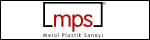 